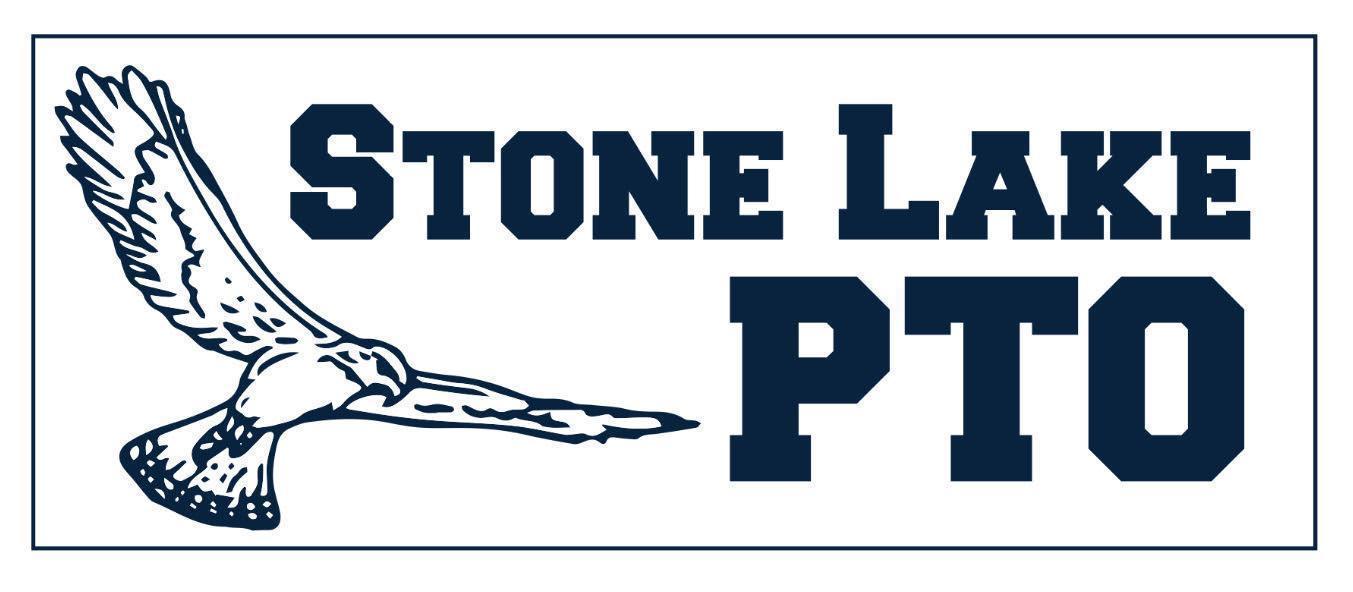 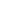 Welcome & Introductions	6:30	President: Jessica Meads (Excused absence) 		Officer: Ozela Kabir
Co-Vice President: Danielle Harris	Co-Vice President: April Partington  	Co-Secretary: Lotty Kanemoto	Co-Secretary: Olivia Willis	Treasurer: Tony Del Gavio	Present: Ozela, Danielle, Lotty, Olivia, Jasmyn, Tony, Mr. Roberts, Mark Beard, Tracy Jensen-Peterson, Ryan K., Phoebe Kelley, Hosna, Crystal, Juliana, Mandi, John Lyman, David Kelley, Marie, Jamie, Let LApproval of August Minutes (Lotty Kanemoto)Approved: Tony/ 2nd: Danielle
Treasurer’s Report: August (Tony Del Gavio) Started with $87,000 brought in $4400Current total: $88,959.83 Deposited $3,000 from the membership drive (best membership drive yet!)$2,000 spent on securing the Fun Run DateA parent donated the money towards Lexia prizes! Thank you!$485 for classroom allocations so farApproved: Jasmyn/ 2nd: Ryan
Update on PTO Work Thus Far/Mural Update (Lotty Kanemoto)We have a new group of advanced art students coming in from FHS!Prize trolly prizes purchased.PTO has purchased helmets for students at Stone Lake.
Membership Update https://forms.gle/SZvYAxr86u4gPz8w8 (Tony Del Gavio)235 families signed upWinners for each track:A-track- StovallB-track TorresC- track StarkeD- track RobertsWay of the Warrior Opportunity (Lotty Kanemoto)Started last week!4 weeks of classes and a free uniform!A couple of PTO families have started attending and are loving it!Pickleball Proposal (Ozela Kabir)$638 still needed to fund the equipment for pickleball.PTO has agreed to fund the remainder of the cost for Mrs. Hermann’s project!Yearbook Pre-Sale (Danielle Harris)Pre-Sale has started!You are allowed to customize 2 pages of the yearbook you purchase.Order here: https://stonelake.egusd.net/Announcements/index.html?capostid=55286Fall Festival and Book Fair (Ideas?)	 (Lotty Kanemoto)Fall Festival: October 21stWe NEED a chairperson for this! Volunteer heavy events!) 		Sign-up Genius: https://www.signupgenius.com/go/805054EAAAB2EA31-fall2Suggestions presented: costume contests, musical chairs, carved/painted pumpkin contestBook Fair scheduled for: Oct 14th -21stVolunteers needed for the Book Fair and a sign up genius is coming soon!Free Fundraisers (Lotty Kanemoto)Amazon Smile		Box-Tops	  Ink cartridge recycling (Stone Lake code 31257)Received $230 from Amazon smile last quarter!Calendar Review (DNO TONIGHT!) (Olivia Willis)Next meeting:   October 11th, 2022 at 6:30pmSpirit Wear Store Closed – Fri, September 9thth (allow 2 weeks for printing)Chipotle Dinner Night Out  – Tues, September 13 5-9PMWay of the Warrior Martial Arts – Martial arts course exclusive for Stone Lake families-Live now!Book fair is coming! October 14-21Fall Festival — October 21st (Need Trunk-or-Treat cars and volunteers!)Principals Report (Mark Beard)Expanded learning opportunities update: incoming free before and after school care. The district is currently working on securing an outside vendor to provide the service. Mr. Beard is looking to get more details in October. Start date may be in January, but this start date could change. The service will possibly provide service for an hour before school and an hour after school. The program is state funded and will probably continue for future years.The district is currently piloting new math programs. In the next few months we will be voting on a new curriculum for the 2023-2024 school year. Currently some of our 5th/6th grade teachers are piloting the programs.Heat wave last week: Multi-purpose room AC went out last week on Monday. We are in the process of getting the AC fixed.Grounds: The district does not have full groundskeeping crews so we currently have overgrown grass and plants at Stone Lake. We are hoping to get things cleaned up next week! Open Forum	None!Motion to end meeting: Jasmyn/2nd: Danielle 7:12pm				Dates to Remember:Next meeting:   October 11th, 2022 at 6:30pmSpirit Wear Store Closed – Fri, September 9thth (allow 2 weeks for printing)Chipotle Dinner Night Out  – Tues, September 13 5-9PMWay of the Warrior Martial Arts – Martial arts course exclusive for Stone Lake families-Live now!Book fair is coming! October 14-21Fall Festival — October 21st (Need Trunk-or-Treat cars and volunteers!)